Associated Student Government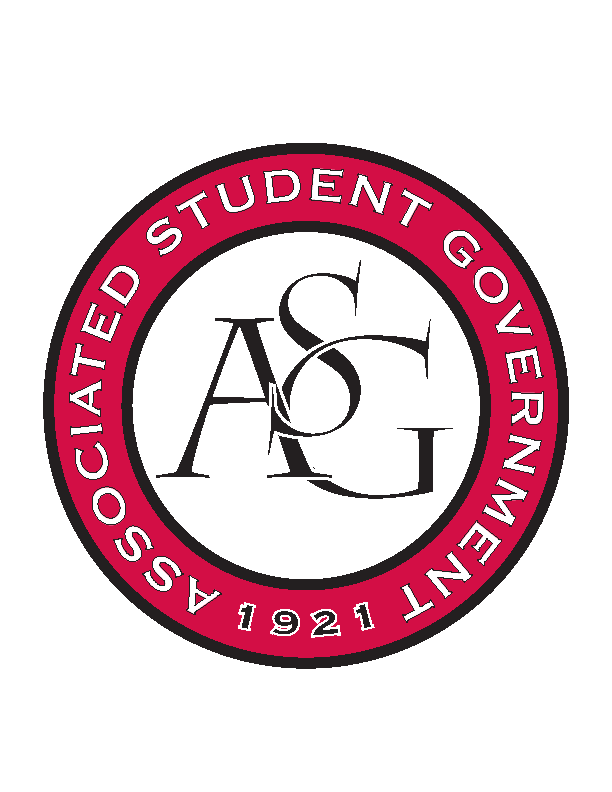 Office of Financial Affairs Meeting AgendaAugust 24, 2017Call To Order Roll Call Board IntroductionsApproval of the MinutesAudit ReportsOld BusinessNew BusinessAnnouncementsUpdated Standing Rules, Funding Guide and Funding ApplicationFunding Date TabHogSyncPicturesAdjournment 